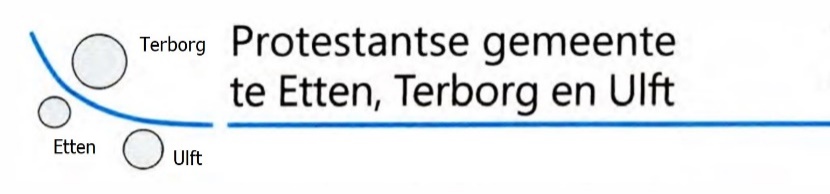 Jaarverslag 2021AlgemeenOp 28 februari werd de nieuwe predikant, ds. J. Fischer, bevestigd.  Als gevolg van de beperkingen i.v.m. de pandemie konden veel (geplande) activiteiten geen doorgang vinden. Waar mogelijk werd op creatieve wijze geprobeerd om toch momenten van ontmoeting te organiseren, zoals koffiedrinken in de kerk of in ons gebouw de ‘Glazeren Kast’ of in de buitenlucht, uiteraard op gepaste afstand. Vergaderingen werden in de eerste maanden online gehouden en daarna fysiek, op gepaste afstand van elkaar. Het jaarlijkse Paasontbijt werd geschrapt en de Adventsviering (voorheen senioren kerstviering) werd online gevierd.Wij namen dit jaar afscheid van 1 diaken en van een (gemeente)lid van het College van Kerkrentmeesters. Tegelijkertijd werden 1 diaken en 2 ouderling-kerkrentmeesters bevestigd.Kerkdiensten in coronatijdTot en met eind februari waren er uitsluitend online diensten, aanvankelijk alleen audio, maar per 21 februari werd ook beeldverbinding gerealiseerd. Toen kerkdiensten weer mogelijk waren (met alle geldende voorwaarden, zoals hygiëne, afstand, registratie, ventilatie) was er veel dankbaarheid. Samenzang werd afgeraden en daarom waren er steeds twee zangers die de liederen zongen. Vanaf begin juli hebben wij de samenzang weer voorzichtig opgepakt om halverwege augustus weer voluit te zingen. Halverwege december werd opnieuw overgeschakeld op online diensten. Op vrije zondagen en tijdens vakanties van de eigen predikant mochten wij steeds rekenen op de medewerking van gastpredikanten. Slechts een keer kon geen vervanger worden gevonden; door de kerkenraad is toen een zangdienst georganiseerd.Klavertje-4 De samenwerking met de drie omringende gemeenten (Silvolde, Gendringen/Bontebrug en ’s-Heerenberg/Zeddam) is uitgebreid en verloopt prettig In de Stille Week werd elke avond gezamenlijk een Vesperdienst gehouden, gevolgd door een gezamenlijke dienst op Stille Zaterdag. Iedere woensdagavond was er een Avondgebed in een van de Klavertje-4 kerken.  De Pinksterdienst werd samen gevierd evenals een oecumenische dienst in juni. Er was tweemaal een Klavertje-4 kanselruil.Tijdens de Startzondag gingen de buurgemeenten bij elkaar op bezoek, in het kader van ‘kijkje in elkaars kerk’, iedere gemeente zorgde voor een programma en eten en drinken voor de bezoekers.Er werden filmavonden en een cabaretvoorstelling georganiseerd.Pastoraat De predikant startte direct na zijn bevestiging met kennismakingsbezoeken en het overige pastorale werk.Ouderlingen deden, waar mogelijk, bezoekwerk bij huwelijksjubilea e.d. Bezoekmedewerkers bezochten 80 plussers (op gepaste afstand). Waar bezoek niet mogelijk was, werd telefonisch contact onderhouden.Al in 2020 was een begin gemaakt met het herverdelen van wijken en het zoeken naar wijkbezoekmedewerkers. Vanwege de maatregelen werd dit op een laag pitje gezet, maar in september van dit jaar weer opgepakt. Er zijn nieuwe vrijwilligers voor dit werk gevonden en de wijken zijn verdeeld. College van diakenenBezetting:Begin 2021 is 1 diaken na zijn 1e ambtstermijn gestopt. Een nieuwe diaken werd aan het college toegevoegd. Omdat voor belangrijke besluiten tenminste drie diakenen nodig zijn wordt een ouderling betrokken bij besluitvormingen. Op 14 december 2021 is van het breed moderamen van de Classis Gelderland Z & O de bekrachtiging ontvangen van het besluit van de classispredikant hierover.Collectes:Voor zover mogelijk volgden we weer het Kerk–in–Actie - rooster. Voor de lokale doelen hebben we een aantal vaste en wisselende doelen gekozen. Het gezamenlijk project (met de diaconieën van pg Silvolde en pg Gendringen) Schuldhulpmaatje is voor de zomer afgesloten.Projecten;Twee projecten lopen door die onze aandacht vragen:Global Developments Africa: de groep begeleidt statushouders in de gemeente Oude IJsselstreek met allerlei vragen en knelpunten rond inburgering. De eerste cursus is, ondanks Corona,  in het voorjaar afgesloten. Na de zomer is de tweede cursus begonnen, alles in samenspraak met en steun van de gemeente en subsidie van de provincie. Ook onze diaconie denkt inhoudelijk mee en verleent in de lijst met eindejaarsgiften steun aan dit project.Onze betrokkenheid bij Het Dagelijks Bestaan is gecontinueerd. In dit Zutphense project worden jongeren die op een of andere manier vastlopen, in groepen opgevangen en begeleid. Dit zijn activiteiten op het snijvlak van jeugdhulpverlening, sociale activering, zingeving, onderwijs en arbeid. Op het terrein van de stichting begeleidt men ook een aantal jongeren via beschermd wonen.Activiteiten:Een deel van het jaar zijn er geen fysieke diensten gehouden en daarom ook geen fysieke collectes ingezameld, maar zijn de collectedoelen en gegevens op de website en in ons kerkblad gepubliceerd, zowel Kerk in Actie als lokale doelen. We hebben Givt ingevoerd als betaalmedium in de kerkdiensten voor diaconale doelen en de Kerkvoogdij.Sinds medio 2021 zijn we betrokken bij plannen van de stichting “Dorpsbelangen Etten”. Deze groep is bestaande en nieuwe knelpunten in en rond Etten (1950 inwoners) aan het inventariseren rond:huisvesting/nieuwbouwplannen;sloop van het centraal gelegen café/zalencentrum;behoefte aan een huiskamer en een brede maatschappelijke voorziening voor dagbesteding ouderen, en voorzieningen ivm toenemende eenzaamheid;repetitieruimte voor koren;Onze diaconie heeft twee keer een inloop/koffieochtend georganiseerd in De Glazeren Kast (gebouwtje bij de Oude Ettense Kerk) en wil dit initiatief graag continueren, liefst samen met Dorpsbelangen Etten.Tijdens de Oogstdankdienst hebben we een actie gehouden voor de Voedselbank. het resultaat was heel mooi en de organisatie van de Voedselbank was heel blij met de giften. Financiën: Dit jaar hebben zich geen grote veranderingen voorgedaan. Wel is onze begroting iets bescheidener dan vorig jaar. Daarom is onze lijst eindejaarsgiften gedaald van € 5.500,- naar € 4.000,-.Ook dit jaar is het Seniorenreisje niet doorgegaan, weer i.v.m. Corona. Helaas is in oktober en november een vrij groot aantal oudere leden van onze kerk overleden, die vorige jaren wel steeds aan deze activiteit meededen.De Adventsviering was een online dienst.De 40-dagenkalender en de Adventskalender zijn weer uitgedeeld na de betreffende kerkdiensten.Beleid:In 2022 wordt energie gestoken in het opstellen van een nieuw beleidsplan ter vervanging van het huidige (geldig tot 2023). Actueel: Een belangrijk onderwerp dat in het kader van beleid aan de orde moet komen is volgens ons het grondbeleid. Dit geldt zowel voor het College van Diakenen als het College van Kerkrentmeesters. Bij nieuwe of te vernieuwen pachtcontracten verwachten wij dat zich een dilemma zal aandienen met betrekking tot pachtprijs en kerkelijke inkomsten (op langere termijn), klimaat- en landbouwbeleid. Publicaties over glyfosaatvrij gebruik en de Brabantse Grondkamer geven aanleiding voor deze discussie. College van kerkrentmeesters Vanaf januari 2021 is er een nieuwe voorzitter van het college van kerkrentmeesters in de persoon van Ton Boel. En ook is Wijnie Vinke als nieuw kerkrentmeester lid van het college geworden.Vóór de komst van dominee Fischer en zijn vrouw hebben we enkele werkzaamheden aan de pastorie laten uitvoeren en ook rondom het huis is e.e.a. opgeknapt. We weten ook dat er nog het nodige onderhoud aan de pastorie op de planning staat.Geldwerving heeft plaats gevonden m.n. via de actie Kerkbalans.De jaarrekening 2020 is binnen de gestelde termijn in FRIS ingevoerd. Voor het eerst was er de mogelijkheid om alle stukken digitaal te ondertekenen. Kort na indiening ontvingen wij van het CCBB een akkoord.Er is een begroting voor 2022 opgesteld, ook deze is in het online programma van PKN ‘FRIS’ ingevuld. De begroting heeft op onze website ter-inzage gestaan en is na ondertekening door de kerkenraad ingediend en geaccordeerd door het CCBB.In verband met de beperkingen door Corona, heeft er dit jaar wederom geen gemeenteavond plaats gevonden om de begroting en jaarrekening toe te lichten.In 2021 heeft Ben Teussink als beheerder van de begraafplaatsen afscheid genomen, hij is op de achtergrond aanwezig als vraagbaak. Het college vangt de taken op, maar dit vergt de nodige tijd.Afgelopen jaar zijn een aantal vergaderingen online gehouden vanwege de COVID pandemie.Er is geen groot onderhoud aan de Kerk uitgevoerd, na de restauratie werkzaamheden van afgelopen jaren is dat ook even niet nodig.